Рекомендации для родителей на тему: «Космос»1. Рекомендуется объяснить ребенку, почему празднуют День космонавтики, что это за праздник.Материал для рассказа может быть следующим.
12 апреля в нашей стране отмечается День космонавтики. В этот день в 1961 году нашу планету потрясла неожиданная весть: "Человек в космосе!" Мгновенная мечта людей о полете в космос сбылась. Солнечным апрельским утром мощная ракета вывела на орбиту космический корабль "Восток" с первым космонавтом Земли, нашим соотечественником Ю. А. Гагариным на борту. Полет вокруг Земли длился 108 минут. Так началось время космических ракет, спутников, луноходов, международных космических экипажей. Люди всегда мечтали узнать о космосе как можно больше, ведь мир звезд огромный и таинственный. В нем много неизвестного и загадочного.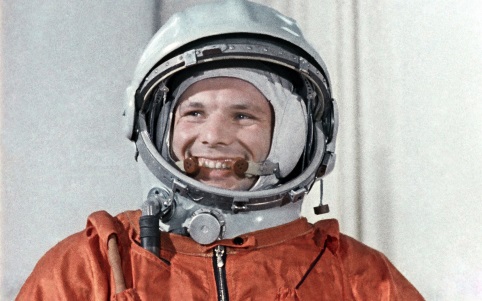 2. Рассмотреть картинки и иллюстрации в книгах с изображением космоса, космонавтов и космической техники. 

3. Рассказать ребенку о первом космонавте - Юрии Гагарине. 

4. Словарная работа.
Объяснить ребенку значение слов: взлет, посадка, старт, приземление, скафандр, шлем, созвездие, луноход, космонавт, спутник, невесомость.5. Подберите однокоренные слова к слову "космос" 

6. Упражнение "Посчитай" на согласование числительных с существительным.
1 космонавт, 2 космонавта, 3…, 4…, 5...
1 ракета, 2 ракеты, 3..., 4..., 5...
1 космический корабль, 2..., 3..., 4..., 5...
1 скафандр, 2..., 3..., 4..., 5...

7. Упражнение "Один - много" на употребление мн. числа существительных в род. падеже. 
Один космонавт - много космонавтов.
Одна ракета - много ракет.
И так далее.
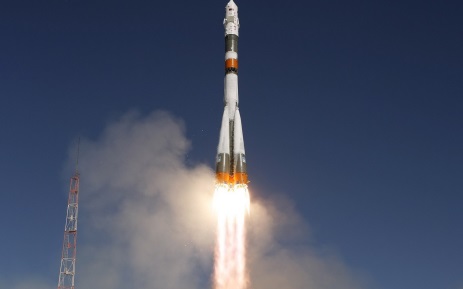 8. Составить предложение из слов.Космонавт, в, летать, космос.Ракета, космос, лететь, в.Луна, земля, меньше.Луна, вращаться, земля, вокруг.9. Определять, что лишнее и почему.Солнце, луна, лампа.Звезда, планета, ракета.10. Отгадай загадки.
- Лежит ковер, большой,   большой, а не ступишь на него ногой (небо)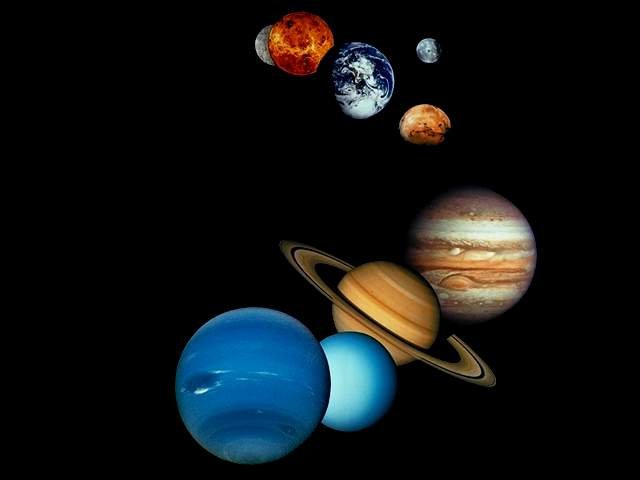 - По голубому блюду золотое яблочко катится (небо и солнце)- Крыльев нет, но это птица полетит и прилунится  (ракета).- Лишь солнце погасло и стало темно, как по небу кто-то рассыпал зерно (Звёзды)- То я блюдо, то – рожок.Ты узнал меня, дружок? ( Луна).11. Подбирать признаки.Космонавт – смелый, сильный, здоровый, умный…Звезда – маленькая, яркая, желтая, красивая…Солнце - …Космос - …12. Выучить стихотворение.Мы лети к другим планетам!
Объявляем всем об этом!
Весь игрушечный народ 
C нами просится в полет.
Жмется Заинька к ракете:
- Полечу я с вами, дети,
На любую из планет,
Где волков зубастых нет.
Мышки-крошки засмеялись:
- Мы летали, не боялись,
Высота-красота,
Ни единого кота!
Даже плюшевый медведь 
Хочет к звездам полететьИ с Большой медведицей 
В синем небе встретиться. (Г. Бойко)            Космонавт.В тёмном небе звёзды светят,Космонавт летит в ракете.День летит и ночь летитИ на землю вниз глядит.Видит сверху он поля, Горы, реки и моря.Видит он весь шар земной,Шар земной – наш дом родной.                  ( В. Степанов)13. Называть противоположные по смыслу слова.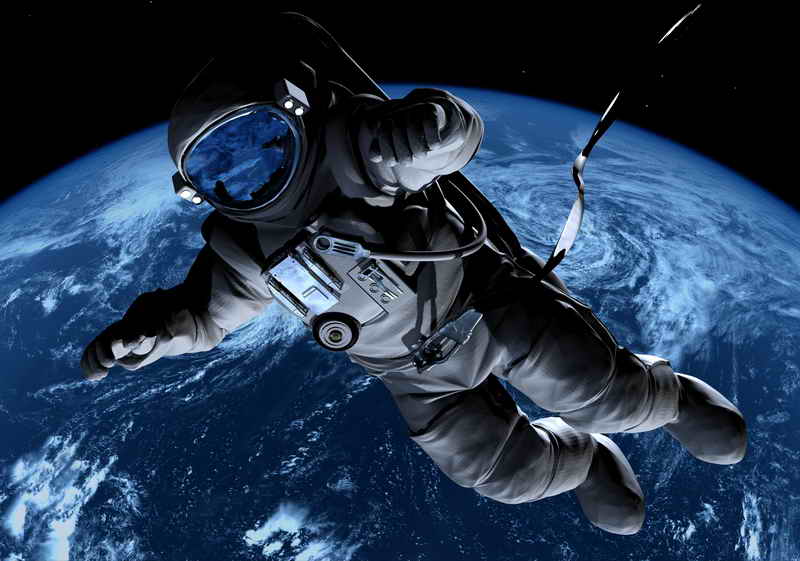 Далеко – близко.Высоко – низко.Улететь - …Темно - …14. Подбирать признаки.Космонавт – смелый, сильный, здоровый, умный…Звезда – маленькая, яркая, желтая, красивая…Солнце - …Космос - …15. Объяснить ребёнку значение слов: взлёт, посадка, старт, приземление, скафандр, шлем.Придумать с каждым из этих слов по одному предложению.16. Подбери как можно больше слов-признаков.Космонавт (какой?)-…17. Нарисуй вместе с родителями картинку к стихотворению В. Степанова «Космонавт».18. Предложите ребёнку выполнить вместе с вами пальчиковую гимнастику.              Космонавт.В тёмном небе звёзды светят,Космонавт летит в ракете.(Сжимают и разжимают пальцы.)День летит и ночь летит(Изображают одной рукой полёт ракеты.)И на землю вниз глядит.(Опускают медленно руку вниз.)Видит сверху он поля,Горы, реки и моря.Видит он весь шар земной,(Загибают пальцы на обеих руках, начиная с мизинца.)Шар земной – наш дом родной.(Сжимают и разжимают пальцы.)  ( В. Степанов)19. Предложите ребёнку выложить изображение из палочек.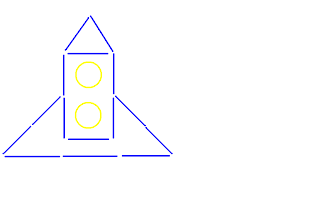 